П О С Т А Н О В Л Е Н И Еот 25.01.2024   № 43г. МайкопО внесении изменения в Состав межведомственной комиссии по оценке и обследованию помещения в целях признания его жилым помещением, жилого помещения пригодным (непригодным) для проживания граждан, а также многоквартирного дома аварийным и подлежащим сносу или реконструкцииВ связи с кадровыми изменениями, п о с т а н о в л я ю:1. Внести в Состав межведомственной комиссии по оценке и обследованию помещения в целях признания его жилым помещением, жилого помещения пригодным (непригодным) для проживания граждан, а также многоквартирного дома аварийным и подлежащим сносу или реконструкции, утвержденный постановлением Администрации муниципального образования «Город Майкоп» от 13.08.2021 № 888 «О межведомственной комиссии по оценке и обследованию помещения в целях признания его жилым помещением, жилого помещения пригодным (непригодным) для проживания граждан, а также многоквартирного дома аварийным и подлежащим сносу или реконструкции» (в редакции постановлений Администрации муниципального образования «Город Майкоп» от 08.12.2021 № 1305, от 16.12.2021 № 1394, от 20.04.2022 № 363, от 30.01.2023 № 54, от 29.06.2023 № 522, от 27.09.2023 № 842, от 22.12.2023 № 1186) следующее изменение:строку:«Ушаков Михаил Вячеславович - начальник юридического отдела Комитета по управлению имуществом муниципального образования «Город Майкоп»;»заменить строкой:«Ушаков Михаил Вячеславович - заместитель председателя Комитета по управлению имуществом муниципального образования «Город Майкоп»;».2. Опубликовать настоящее постановление в газете «Майкопские новости» и разместить на официальном сайте Администрации муниципального образования «Город Майкоп».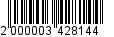 3. Постановление «О внесении изменения в Состав межведомственной комиссии по оценке и обследованию помещения в целях признания его жилым помещением, жилого помещения пригодным (непригодным) для проживания граждан, а также многоквартирного дома аварийным и подлежащим сносу или реконструкции» вступает в силу со дня его официального опубликования.Глава муниципального образования «Город Майкоп»                                                                       Г.А. МитрофановАдминистрация муниципального образования «Город Майкоп»Республики Адыгея 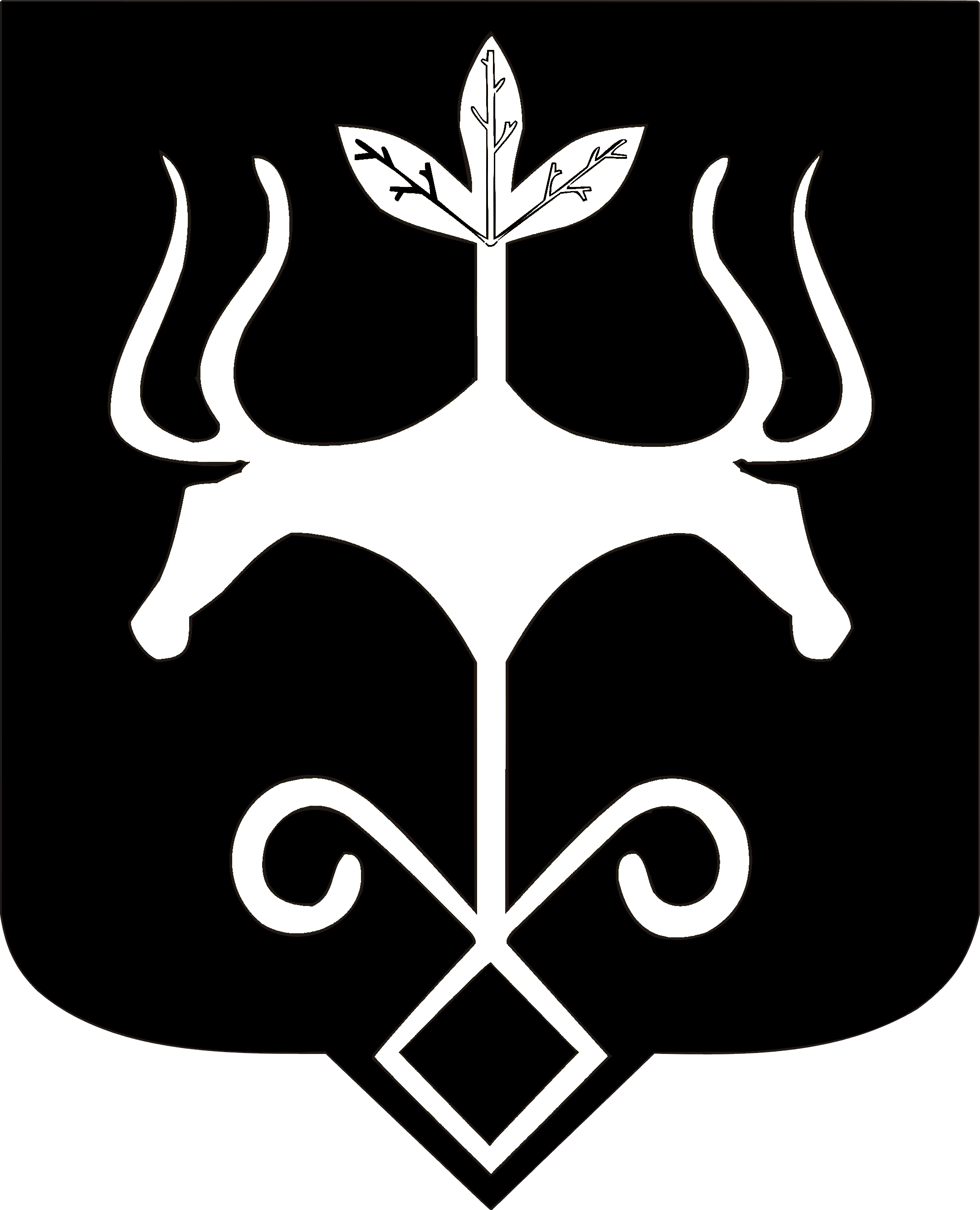 Адыгэ Республикэммуниципальнэ образованиеу 
«Къалэу Мыекъуапэ» и Администрацие